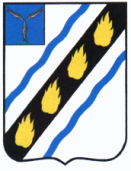 ЗОЛОТОСТЕПСКОЕ  МУНИЦИПАЛЬНОЕ  ОБРАЗОВАНИЕ СОВЕТСКОГО  МУНИЦИПАЛЬНОГО  РАЙОНА  САРАТОВСКОЙ  ОБЛАСТИСОВЕТ  ДЕПУТАТОВ (третьего созыва)РЕШЕНИЕОт 29.08.2014 г. № 40с.Александровка О внесении изменений в решение Совета депутатов Золотостепского муниципального образования от 27.01.2010 № 77Руководствуясь Федеральным законом от 06.10.2003 № 131-ФЗ «Об общих принципах организации местного самоуправления в Российской Федерации», Федеральным  законом  от 26.12.2008 № 294-ФЗ «О защите  прав  юридических  лиц и индивидуальных  предпринимателей при осуществлении  государственного контроля (надзора) и муниципального контроля» и Уставом Золотостепского  муниципального образования Советского муниципального района Саратовской области Совет депутатов Золотостепского  муниципального образования РЕШИЛ:1. Внести в приложение к решению Совета депутатов Золотостепского муниципального образования от 27.01.2010 г. № 77 «Об утверждении  Положения   об  осуществлении  муниципального  земельного  контроля  на территории Золотостепского  муниципального  образования Советского  муниципального  района  Саратовской  области» следующие изменения:- пункт 4.1. раздела 4  1.7. Положения изложить в новой редакции следующего содержания:«4.1. Руководитель, иное должностное лицо или уполномоченный представитель юридического лица, индивидуальный предприниматель, его уполномоченный представитель при проведении проверки имеют право:1) непосредственно присутствовать при проведении проверки, давать объяснения по вопросам, относящимся к предмету проверки;2) получать от органа муниципального контроля, их должностных лиц информацию, которая относится к предмету проверки и предоставление которой предусмотрено настоящим Федеральным законом;3) знакомиться с результатами проверки и указывать в акте проверки о своем ознакомлении с результатами проверки, согласии или несогласии с ними, а также с отдельными действиями должностных лиц, органа муниципального контроля;4) обжаловать действия (бездействие) должностных лиц органа муниципального контроля, повлекшие за собой нарушение прав юридического лица, индивидуального предпринимателя при проведении проверки, в административном и (или) судебном порядке в соответствии с законодательством Российской Федерации;5) привлекать Уполномоченного при Президенте Российской Федерации по защите прав предпринимателей либо уполномоченного по защите прав предпринимателей в субъекте Российской Федерации к участию в проверке.».2. Настоящее решение вступает в силу по истечении 10 дней со дня его официального обнародования (опубликования) в установленном порядке.Глава  Золотостепскогомуниципального образования			А.В.Трушин